The Value of our Partnership with The Benefits Alliance GroupMEMBER FIRM NAME has aligned ourselves with The Benefits Alliance Group to leverage the collective strength and resources of Canada’s leading national alliance of independent employee benefits advisors to deliver cost-effective plans and unique proprietary products and services to group clients and their employees. We are supported by the combined experience and market intelligence that only a nation-wide network of member firms can offer. Below are some of our proprietary offerings that are clients can take advantage of.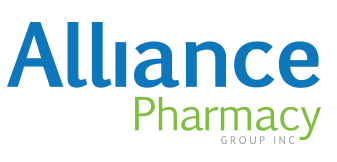 Alliance Pharmacy Group - Central Dispensing Pharmacy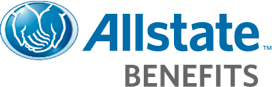 Allstate Benefits - Critical Illness Insurance	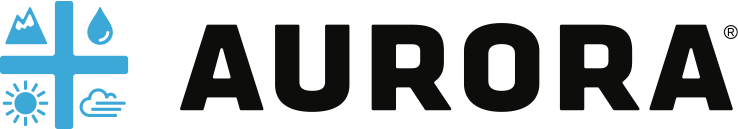 Aurora - Licensed Producer of premium cannabis-based products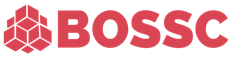 BOSSC - Human Capital Management Platform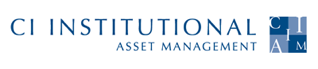 CI Institutional Asset Management - One of Canada's largest money managers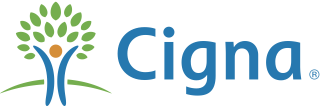 Cigna Global Health Benefits - A global health service company worldwide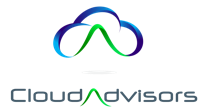 CloudAdvisors - Connects Advisors with Marketplace Data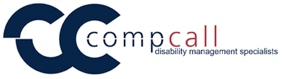 CompCall - WSIB & Disability Management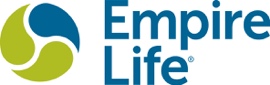 Empire Life - Insurance and financial services company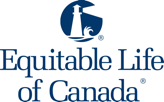 Equitable Life of Canada - Insurance and financial services company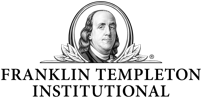 Franklin Templeton Institutional - A disciplined, active approach to investing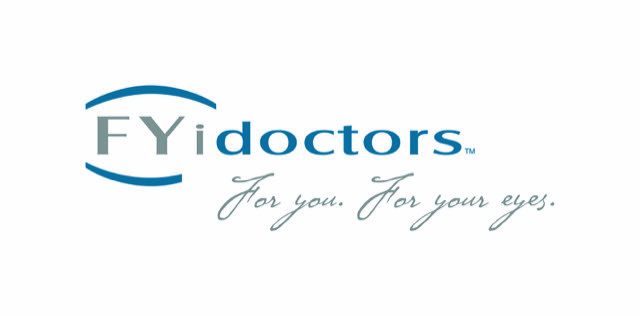 FYidoctors - Advanced eye care services/products to you and your family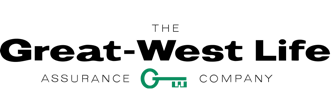 Great-West Life - Insurance and financial services company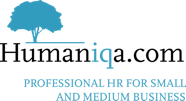 Humaniqa - HR Resources available from a Single Bilingual Dashboard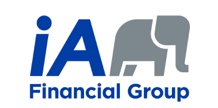 Industrial Alliance - Insurance and financial services company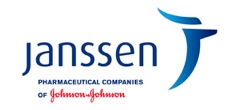 Janssen Inc. - Pharmaceutical Companies of Johnson & Johnson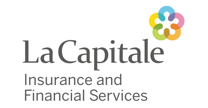 La Capitale - Insurance and financial services company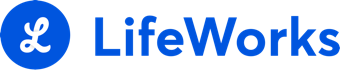 LifeWorks – A Total Wellbeing Solution (most popular EAP program)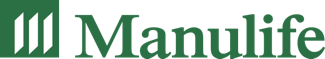 Manulife - Insurance and financial services company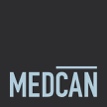 Medcan - Employee health solutions that bridge the gap between benefit plans and employees’ health needs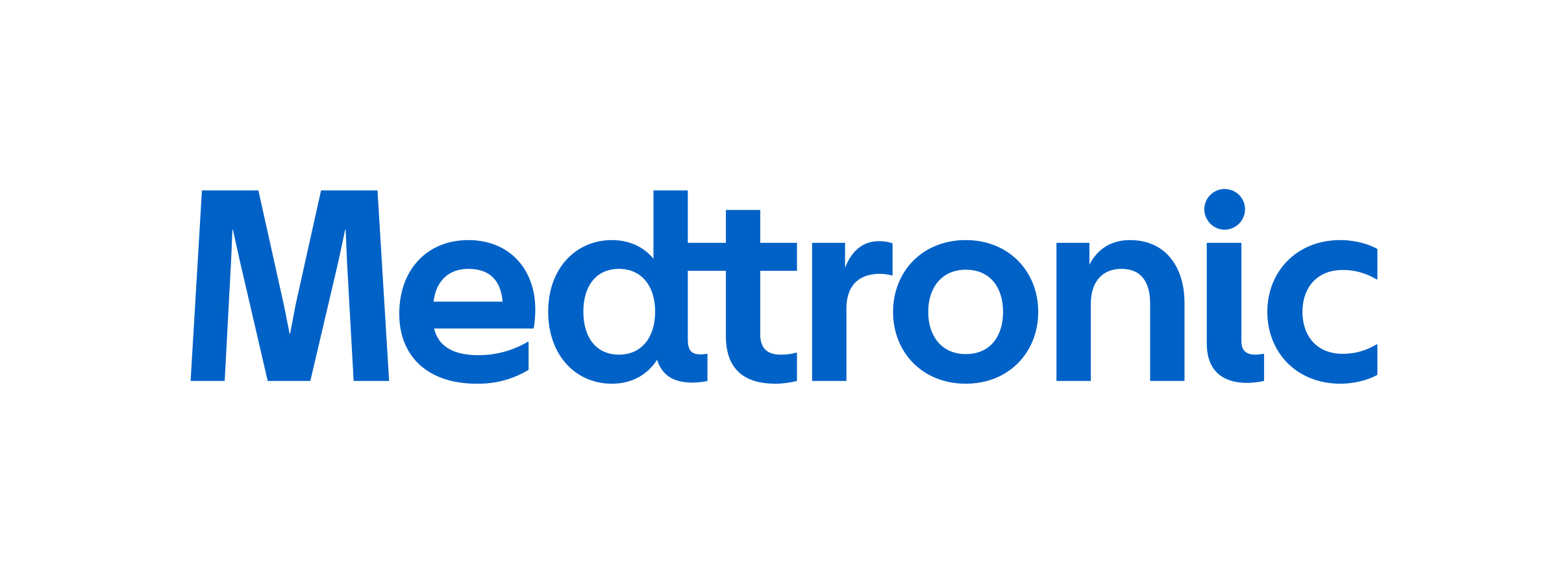 Medtronic - Global leader in medical technology, services, and solutions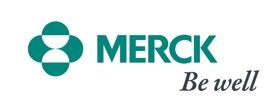 Merck Canada – Discover, develop and provide innovative products and services that save and improve lives around the world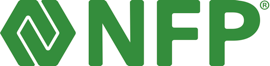 NFP – Insurance, benefits broker and consultant with capabilities that extends beyond Canada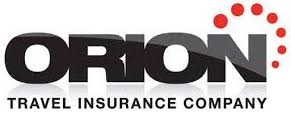 Orion Travel - Travel Insurance Organization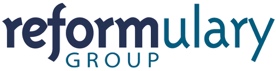 The Reformulary Group - Driving Sustainable Drug Plans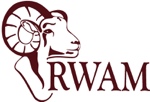 RWAM - Insurance and financial services company